Gold Standard for the Global GoalsKey Programme Information & Programme Design Document (PoA-DD)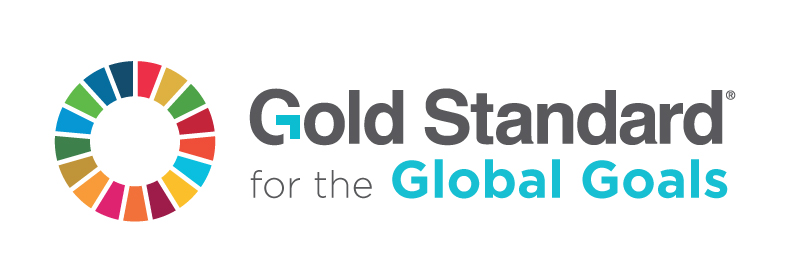 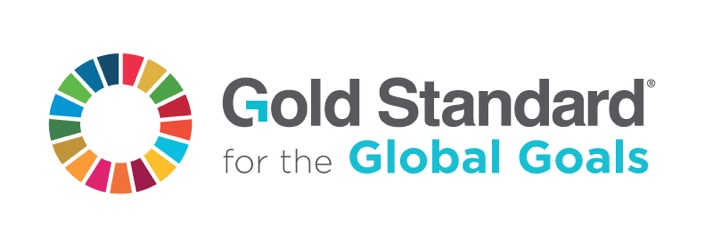 Version 11OcKEY PROGRAMME INFORMATIONGeneral description of PoAPurpose and general description of the PoAPhysical/ Geographical boundary of the PoATechnologies/measures and eligibility under Gold StandardFunding sources of PoA>>Management System Eligibility criteria for inclusion of a VPA in the PoADemonstration of additionality Duration of PoAD.1.	Date of first submission of PoA to Gold StandardD.2.	Duration of the PoASafeguarding principles assessmentE.1.	safeguarding principlesundertakenstakeholder consultationLevel stakeholder Contact information of coordinating/managing entity and responsible person(s)/ entity(ies)Title of Programme: of  of CoordinatingProject Participants and any communities involvedHost Country (ies) Activity Requirements applied appliedProduct Requirements appliedCME and/or responsible person/ entity	CME	Responsible person/ entity for application of the selected methodology(ies) and, where applicable, the selected standardized baseline(s) to the PoAOrganizationStreet/P.O. BoxBuildingCityState/RegionPostcodeCountryTelephoneE-mailWebsiteContact personTitleSalutationLast nameMiddle name